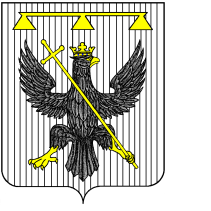 РОССИЙСКАЯ ФЕДЕРАЦИЯТульская областьСОБРАНИЕ  ДЕПУТАТОВмуниципального образованияСеверо-Одоевское  Одоевского района4 –го созываР Е Ш Е Н И Еот 14.11.2019 г.                                         с.Апухтино                                     № 2-28О вынесении проекта решения Собрания депутатов муниципального образования Северо-Одоевское Одоевского района «О внесении изменений в Устав муниципального образования Северо-Одоевское  Одоевского района» на публичные  слушания.Рассмотрев проект решения Собрания депутатов муниципального образования Северо-Одоевское Одоевского района «О внесении изменений в Устав муниципального образования Северо-Одоевское Одоевского района»,вынесенный главой муниципального образования Северо-Одоевское Одоевского района  в целях приведения  Устава муниципального образования Северо-Одоевское Одоевского района в соответствии с требованиями Федерального закона от 06.10.2003г. №131-ФЗ «Об общих принципах  организации местного самоуправления в Российской Федерации», Закона Тульской области от 20.11.2014г. №2217-ЗТО «О закреплении за сельскими поселениями Тульской области вопросов местного значения городских поселений», на основании Устава муниципального образования Северо-Одоевское Одоевского района, Собрание депутатов муниципального образования Северо-Одоевское Одоевского района РЕШИЛО:Вынести проект решения Собрания депутатов муниципального образования Северо-Одоевское Одоевского района «О внесении изменений  в Устав муниципального образования Северо-Одоевское Одоевского района» (приложение 1) для обсуждения на публичные слушания.Назначить проведение публичных слушаний по проекту решения Собрания депутатов муниципального образования Северо-Одоевское Одоевского района «О внесении изменений и дополнений в Устав муниципального образования Северо-Одоевское Одоевского района» на      16.12.2019г.                                                    Установить время проведения публичных слушаний 10 часов. Место проведения:  301448, Тульская область, с.Апухтино ул.Центральная д.1,         3. Создать организационный комитет по подготовке и проведению публичных слушаний по проекту решения Собрания депутатов муниципального образования Северо-Одоевское Одоевского района  «О внесении изменений  в Устав муниципального образования Северо-Одоевское Одоевского района» в количестве 4 человек и утвердить его состав (Приложение2).
            4. Поручить организационному комитету по подготовке и проведению публичных слушаний принимать предложения по внесению поправок в проект решения Собрания депутатов муниципального образования Северо-Одоевское Одоевского района «О внесении изменений  в Устав муниципального образования Северо-Одоевское Одоевского района».  5. Установить место расположения организационного комитета по адресу: 301448, Тульская область, Одоевский район с.Апухтино ул.Центральная, д.1. Установить срок подачи предложений  по внесению поправок в проект решения Собрания депутатов муниципального образования Северо-Одоевское Одоевского района «О внесении изменений и дополнений в Устав муниципального образования Северо-Одоевское Одоевского района»  с  18.11.2019г. по 12.12.2019г.             6. Провести первое заседание организационного комитета  -   18.11.2019г.             7. Организационному комитету  по подготовке и проведению публичных слушаний:             - принимать поступившие поправки к проекту решения Собрания депутатов муниципального образования Северо-Одоевское Одоевского района «О внесении изменений в Устав муниципального образования Северо-Одоевское Одоевского района», структурировать их к дате проведения публичных слушаний;            - подготовить итоговый документ по результатам публичных слушаний;            - предоставить поступившие предложения, поправки и итоговый документ в Собрание депутатов муниципального образования Северо-Одоевское Одоевского района.              8. Настоящее решение с приложением 1 опубликовать в газете «Новая жизнь» и разместить в информационно-коммуникационной сети «Интернет» на официальном сайте муниципального образования Северо-Одоевское Одоевского района.
                9. Решение вступает в силу со дня официального опубликования. Глава муниципального образования Северо-Одоевское Одоевского района :			                    А.А. ПустовойтПриложение к	решению собрания депутатов муниципального образования Северо-Одоевское Одоевского районаот14.11.  2019г №2-28О внесении изменений и дополнений в Устав муниципальногообразования Северо-Одоевское Одоевского районаВ соответствии с Федеральным законом от 06 октября 2003 года № 131-ФЗ «Об общих принципах организации местного самоуправления в Российской Федерации», с учетом итогов (рекомендаций) публичных слушаний, на основании статьей 61, 62 Устава муниципального образования Северо-Одоевское Одоевского района, Собрание депутатов муниципального образования Северо-Одоевское Одоевского района РЕШИЛО:1. Внести в Устав муниципального образования Северо-Одоевское Одоевского района следующие изменения и дополнения:1.1. В статье 2:а) части 4-7 изложить в следующей редакции:«4. Изменение границ муниципального образования Северо-Одоевское Одоевского района, не влекущее отнесения территорий населенных пунктов к территориям других муниципальных образований, осуществляется с согласия населения, выраженного  Собранием депутатов муниципального образования Северо-Одоевское Одоевского района. В случае, если изменение границ муниципального образования Северо-Одоевское Одоевского района влечет изменение границ муниципального образования Одоевский район, такое изменение границ осуществляется также с учетом мнения населения муниципального образования Одоевский район, выраженного Собранием представителей муниципального образования Одоевский район.5. Объединение муниципального образования Северо-Одоевское Одоевского района с одним и более муниципальными образованиями, не влекущее изменения границ иных муниципальных образований, осуществляется с согласия населения каждого из муниципальных образований, выраженного Собранием депутатов каждого из объединяемых муниципальных образований. 6. Разделение муниципального образования Северо-Одоевское Одоевского района, влекущее образование двух и более муниципальных образований, осуществляется с согласия населения каждого из образуемых муниципальных образований, выраженного путем голосования, предусмотренного Законом Тульской области от 12.09.2008 года № 1083-ЗТО «О местном референдуме».7. Преобразование муниципального образования Северо-Одоевское Одоевского района влечет создание вновь образованных муниципальных образований в случаях, предусмотренных частями 3, 3.1-1, 5 статьи 13 Федерального закона от 06.10.2003 № 131-ФЗ «Об общих принципах организации местного самоуправления в Российской Федерации».».б) дополнить частью 5.1 следующего содержания:«5.1. Объединение всех муниципальных образований, входящих в состав муниципального образования Одоевский район, осуществляется с согласия населения, выраженного Собраниями депутатов соответствующих муниципальных образований и Собранием представителей муниципального образования Одоевский район, и влечет наделение вновь образованного муниципального образования статусом муниципального округа.»;1.2. Часть 3 статьи 7 дополнить пунктом 14 следующего содержания:«14) принятие в соответствии с гражданским законодательством Российской Федерации решения о сносе самовольной постройки, решения о сносе самовольной постройки или ее приведении в соответствие с предельными параметрами разрешенного строительства, реконструкции объектов капитального строительства, установленными правилами землепользования и застройки, документацией по планировке территории, или обязательными требованиями к параметрам объектов капитального строительства, установленными федеральными законами (далее также - приведение в соответствие с установленными требованиями).».1.3. Пункт 4.1 части 1 статьи 8 признать утратившим силу.1.4. Часть 2 статьи 15.1 изложить в следующей редакции:«2. Сход граждан, предусмотренный настоящей статьей, правомочен при участии в нем более половины обладающих избирательным правом жителей населенного пункта или поселения. В случае, если в населенном пункте отсутствует возможность одновременного совместного присутствия более половины обладающих избирательным правом жителей данного населенного пункта, сход граждан проводится поэтапно в срок, не превышающий одного месяца со дня принятия решения о проведении схода граждан. При этом лица, ранее принявшие участие в сходе граждан, на последующих этапах участия в голосовании не принимают. Решение схода граждан считается принятым, если за него проголосовало более половины участников схода граждан.».1.5. В части 5 статьи 19 слова «генеральных планов» заменить словами «генерального плана».1.6. В пункте 3 части 1 статьи 28 цифры «3, 5, 6.2, 7.2» заменить цифрами «3, 3.1-1, 5, 7.2».1.7. В статье 29:а) часть 5.1 изложить в следующей редакции:«5.1. Депутат Собрания депутатов муниципального образования Северо-Одоевское Одоевского района должен соблюдать ограничения, запреты, исполнять обязанности, которые установлены Федеральным законом от 25 декабря 2008 года N 273-ФЗ «О противодействии коррупции» и другими федеральными законами. Полномочия депутата Собрания представителей муниципального образования прекращаются досрочно в случае несоблюдения ограничений, запретов, неисполнения обязанностей, установленных Федеральным законом от 25 декабря 2008 года N 273-ФЗ «О противодействии коррупции", Федеральным законом от 3 декабря 2012 года N 230-ФЗ «О контроле за соответствием расходов лиц, замещающих государственные должности, и иных лиц их доходам», Федеральным законом от 7 мая 2013 года N 79-ФЗ «О запрете отдельным категориям лиц открывать и иметь счета (вклады), хранить наличные денежные средства и ценности в иностранных банках, расположенных за пределами территории Российской Федерации, владеть и (или) пользоваться иностранными финансовыми инструментами", если иное не предусмотрено Федеральным законом от 06.10.2003 года №131-ФЗ «Об общих принципах организации местного самоуправления в Российской Федерации».»;б) дополнить частями 5.2, 5.3, 5.4, 5.5 следующего содержания:«5.2. Проверка достоверности и полноты сведений о доходах, расходах, об имуществе и обязательствах имущественного характера, представляемых в соответствии с законодательством Российской Федерации о противодействии коррупции депутатом Собрания депутатов муниципального образования Северо-Одоевское Одоевского района, проводится по решению Губернатора Тульской области в порядке, установленном Законом Тульской области. 5.3. При выявлении в результате проверки, проведенной в соответствии с частью 7.2 статьи 40 Федерального закона от 06.10.2003 № 131-ФЗ «Об общих принципах организации местного самоуправления в Российской Федерации», фактов несоблюдения ограничений, запретов, неисполнения обязанностей, которые установлены Федеральным законом от 25 декабря 2008 года № 273-ФЗ «О противодействии коррупции», Федеральным законом от 3 декабря 2012 года № 230-ФЗ «О контроле за соответствием расходов лиц, замещающих государственные должности, и иных лиц их доходам», Федеральным законом от 7 мая 2013 года № 79-ФЗ «О запрете отдельным категориям лиц открывать и иметь счета (вклады), хранить наличные денежные средства и ценности в иностранных банках, расположенных за пределами территории Российской Федерации, владеть и (или) пользоваться иностранными финансовыми инструментами», Губернатор Тульской области обращается с заявлением о досрочном прекращении полномочий депутата Собрания депутатов муниципального образования Северо-Одоевское Одоевского района или применении в отношении указанного лица иной меры ответственности в орган местного самоуправления, уполномоченный принимать соответствующее решение, или в суд.5.4. К депутату Собрания депутатов муниципального образования Северо-Одоевское Одоевского района, представившему недостоверные или неполные сведения о своих доходах, расходах, об имуществе и обязательствах имущественного характера, а также сведения о доходах, расходах, об имуществе и обязательствах имущественного характера своих супруги (супруга) и несовершеннолетних детей, если искажение этих сведений является несущественным, могут быть применены меры ответственности, предусмотренные частью 7.3-1 статьи 40 Федерального закона от 06.10.2003 г. № 131-ФЗ «Об общих принципах организации местного самоуправления в Российской Федерации».5.5. Порядок принятия решения о применении к депутату Собрания депутатов муниципального образования Северо-Одоевское Одоевского района мер ответственности, указанных в части 7.3-1 статьи 40 Федерального закона от 06.10.2003 № 131-ФЗ «Об общих принципах организации местного самоуправления в Российской Федерации», определяется муниципальным правовым актом в соответствии с Законом Тульской области.».1.8. Статью 31 дополнить частями 6.1 – 6.4 следующего содержания:«6.1. Проверка достоверности и полноты сведений о доходах, расходах, об имуществе и обязательствах имущественного характера, представляемых в соответствии с законодательством Российской Федерации о противодействии коррупции главой муниципального образования Северо-Одоевское Одоевского района, проводится по решению Губернатора Тульской области в порядке, установленном Законом Тульской области.6.2. При выявлении в результате проверки, проведенной в соответствии с частью 7.2 статьи 40 Федерального закона от 06.10.2003 № 131-ФЗ «Об общих принципах организации местного самоуправления в Российской Федерации», фактов несоблюдения ограничений, запретов, неисполнения обязанностей, которые установлены Федеральным законом от 25 декабря 2008 года № 273-ФЗ «О противодействии коррупции», Федеральным законом от 3 декабря 2012 года № 230-ФЗ «О контроле за соответствием расходов лиц, замещающих государственные должности, и иных лиц их доходам», Федеральным законом от 7 мая 2013 года № 79-ФЗ «О запрете отдельным категориям лиц открывать и иметь счета (вклады), хранить наличные денежные средства и ценности в иностранных банках, расположенных за пределами территории Российской Федерации, владеть и (или) пользоваться иностранными финансовыми инструментами», Губернатор Тульской области обращается с заявлением о досрочном прекращении полномочий главы муниципального образования Северо-Одоевское Одоевского района или применении в отношении указанного лица иной меры ответственности в орган местного самоуправления, уполномоченный принимать соответствующее решение, или в суд.6.3. К главе муниципального образования Северо-Одоевское Одоевского района, представившему недостоверные или неполные сведения о своих доходах, расходах, об имуществе и обязательствах имущественного характера, а также сведения о доходах, расходах, об имуществе и обязательствах имущественного характера своих супруги (супруга) и несовершеннолетних детей, если искажение этих сведений является несущественным, могут быть применены меры ответственности, предусмотренные частью 7.3-1 статьи 40 Федерального закона от 06.10.2003 г. № 131-ФЗ «Об общих принципах организации местного самоуправления в Российской Федерации».6.4. Порядок принятия решения о применении к главе муниципального образования Северо-Одоевское Одоевского района мер ответственности, указанных в части 7.3-1 статьи 40 Федерального закона от 06.10.2003 № 131-ФЗ «Об общих принципах организации местного самоуправления в Российской Федерации», определяется муниципальным правовым актом в соответствии с Законом Тульской области.».1.9. В пункте 12 части 1 статьи 33 цифры «3, 5, 6.2, 7.2» заменить цифрами «3, 3.1-1, 5, 7.2».1.10. В пункте 11 части 4 статьи 35.2 цифры «3, 5, 6.2, 7.2» заменить цифрами «3, 3.1-1, 5, 7.2».2. Направить настоящее решение для его государственной регистрации в Управление Министерства юстиции Российской Федерации по Тульской области.3. Настоящее решение опубликовать в общественно-политической газете «Новая жизнь. Одоевский район» после его государственной регистрации в Управлении Министерства юстиции Российской Федерации по Тульской области и разместить в информационно-коммуникационной сети «Интернет» на официальном сайте муниципального образования Северо-Одоевское Одоевского района.4. Настоящее решение вступает в силу со дня его официального опубликования после его государственной регистрации.Глава муниципального образованияСеверо-Одоевское Одоевского района		                                      А.А.ПустовойтПриложение 2к решению Собрания депутатовмуниципального образования Северо-Одоевское  Одоевского районаот  14.11..2019  № 2-28Составорганизационного комитета по подготовке и  проведению публичных слушаний по проекту решения Собрания депутатов муниципального образования  Северо-Одоевское Одоевского района «О внесении изменений в Устав муниципального образования Северо-Одоевское  Одоевского района»Пустовойт А.А–  глава муниципального образования  Северо-Одоевское Одоевского района, председатель организационного комитетаРогова Е.Ю. – депутат Собрания депутатов муниципального образования Северо-Одоевское Одоевского района, секретарь оргкомитета;Корнюшкин Н.А. заместитель председателя Собрания депутатов муниципального образования Северо-Одоевское Одоевского района;4.  Бакуменко Н.А. – заместитель главы администрации муниципального образования Северо-Одоевское Одоевского района.